Приказываю:1. Внести изменения в следующие приказы Министерства промышленности и энергетики Чувашской Республики:1) от 8 июня 2020 г. № 02-03/59 «Об утверждении перечня должностей государственной гражданской службы Чувашской Республики в Министерстве промышленности и энергетики Чувашской Республики, при замещении которых государственные гражданские служащие Чувашской Республики обязаны представлять сведения о своих доходах, об имуществе и обязательствах имущественного характера, а также сведения о доходах, об имуществе и обязательствах имущественного характера своих супруги (супруга) и несовершеннолетних детей» (зарегистрирован в Государственной службе Чувашской Республики по делам юстиции 23 июня 2020 г., регистрационный № 6089) (с изменением, внесенным приказом Министерства промышленности и энергетики Чувашской Республики 20 октября 2020 г. № 02-03/116 (зарегистрирован в Государственной службе Чувашской Республики по делам юстиции 9 ноября 2020 г., регистрационный № 6387):перечень должностей государственной гражданской службы Чувашской Республики в Министерстве промышленности и энергетики Чувашской Республики, при замещении которых государственные гражданские служащие Чувашской Республики обязаны представлять сведения о своих доходах, об имуществе и обязательствах имущественного характера, а также сведения о доходах, об имуществе и обязательствах имущественного характера своих супруги (супруга) и несовершеннолетних детей, утвержденный вышеуказанным приказом, изложить в редакции согласно приложению № 1 к настоящему приказу;2) от 20 октября 2020 г. № 02-03/115 «Об утверждении перечня должностей государственной гражданской службы Чувашской Республики в Министерстве промышленности и энергетики Чувашской Республики, замещение которых влечет за собой размещение сведений о доходах, расходах, об имуществе и обязательствах имущественного характера, а также сведений о доходах, расходах, об имуществе и обязательствах имущественного характера своих супруги (супруга) и несовершеннолетних детей на официальном сайте Министерства промышленности и энергетики Чувашской Республики на Портале органов власти Чувашской Республики в информационно-телекоммуникационной сети «Интернет» (зарегистрирован в Государственной службе Чувашской Республики по делам юстиции 9 ноября 2020 г., регистрационный №  6386):перечень должностей государственной гражданской службы Чувашской Республики в Министерстве промышленности и энергетики Чувашской Республики, замещение которых влечет за собой размещение сведений о доходах, расходах, об имуществе и обязательствах имущественного характера, а также сведений о доходах, расходах, об имуществе и обязательствах имущественного характера своих супруги (супруга) и несовершеннолетних детей на официальном сайте Министерства промышленности и энергетики Чувашской Республики на Портале органов власти Чувашской Республики в информационно-телекоммуникационной сети «Интернет», утвержденный вышеуказанным приказом, изложить в редакции согласно приложению № 2 к настоящему приказу.2. Настоящий приказ вступает в силу через десять дней после дня его официального опубликования.И.о. министра промышленности и энергетики Чувашской Республики			                                              Б.В. МарковцовПриложение № 1
к приказу Министерства
промышленности и энергетики
Чувашской Республики
от 19.01.2022  № 01-05/7Перечень
должностей государственной гражданской службы Чувашской Республики в Министерстве промышленности и энергетики  Чувашской Республики, при замещении которых государственные гражданские служащие Чувашской Республики обязаны представлять сведения о своих доходах, об имуществе и обязательствах имущественного характера, а также сведения о доходах, об имуществе и обязательствах имущественного характера своих супруги (супруга) и несовершеннолетних детей1. Заместитель министра.2. Помощник министра.3. Начальник отдела.4. Заместитель начальника отдела.5. Заведующий сектором.6. Консультант.7. Главный специалист-эксперт.8. Ведущий специалист-эксперт.Приложение № 2
к приказу Министерства
промышленности и энергетики
Чувашской Республики
от 19.01.2022  № 01-05/7Перечень
должностей, государственной гражданской службы Чувашской Республики в Министерстве промышленности и энергетики Чувашской Республики, замещение которых влечет за собой размещение сведений о доходах, расходах, об имуществе и обязательствах имущественного характера, а также сведений о доходах, расходах, об имуществе и обязательствах имущественного характера своих супруги (супруга) и несовершеннолетних детей на официальном сайте Министерства промышленности и энергетики  Чувашской Республики на Портале органов власти Чувашской Республики в информационно-телекоммуникационной сети «Интернет» 1. Заместитель министра.2. Помощник министра.3. Начальник отдела.4. Заместитель начальника отдела.5. Заведующий сектором.6. Консультант.7. Главный специалист-эксперт.8. Ведущий специалист-эксперт.Чăваш  Республикинпромышленность  тата  энергетика  министерстви  ХУШУ 19.01.2022   01-05/7 №Шупашкар хулиМинистерство  промышленности  и  энергетики   Чувашской  РеспубликиПРИКАЗ19.01.2022 № 01-05/7г. ЧебоксарыО внесении изменений в некоторые приказы Министерства промышленности и энергетики Чувашской Республики 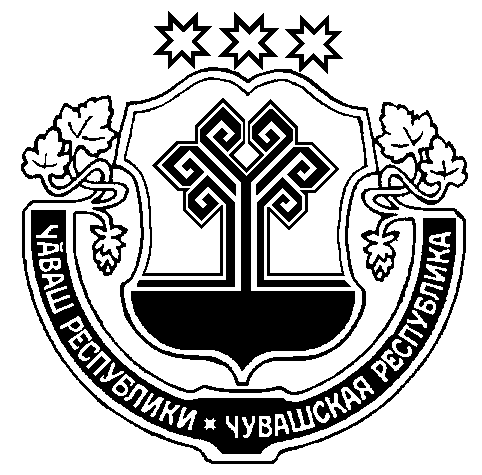 